Dossier de candidature / services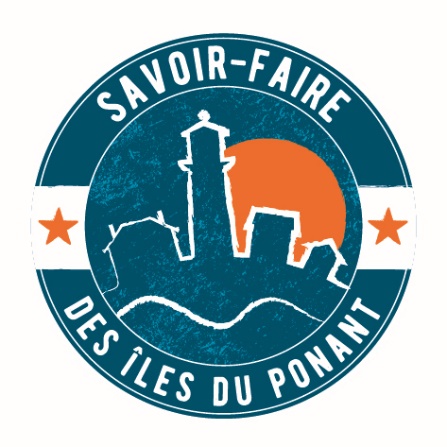 Présentation de la structureIdentification (données diffusables)Raison sociale : Numéro SIRET : Date de création : Adresse du siège social : Tél :    Mail : Représentant légal, signataire de ce dossier de candidature (données non diffusées)NOM et Prénom : Fonction : Mail :   Tél : Parcours et formation : Personne en charge du dossier (si différente du représentant légal)NOM et Prénom : Fonction : Mail :   Tél : ActivitéSecteur d’activité : Période de fermeture annuelle : précisez le nombre de semaines ainsi que le(s) mois concerné(s)Votre activité continue-t-elle en période de fermeture ?Résidez-vous sur l’île en période de fermeture de votre activité ?Présentez votre structure et votre activité en quelques lignesChiffre d’affaire 2017 : Répartition du chiffre d’affaireLe(s) services proposésAvez-vous développé une démarche de développement durable au sein de votre structure (en interne ou en externe). Si oui, merci de détaillerQuelles sont les retombées économiques de votre activité sur l’île ?Pourquoi souhaitez-vous adhérer à la marque ?Augmenter les ventesDiversifier les points venteGagner en notoriétéMutualiser des coûtsDécouvrir de bonnes pratiquesRejoindre un réseauDéfendre les intérêts des entrepreneurs des îlesSe formerAutre : -------------------------------------------------------------------------------------------------------------------------------------Je, soussigné(e) :Certifie sur l’honneur que les renseignements indiqués dans ce dossier de candidature sont exacts.Fait à :Le :NOM Prénom, signature et cachetDossier à renvoyer à contact@savoirfaire-ilesduponant.com Pour tout renseignement : Charlotte Courant 02.97.56.52.57. charlotte@iles-du-ponant.com Site internetFacebookTwitterInstagramMarque(s) et/ou label(s) exploitésMarque(s) et/ou label(s) exploitésMarque(s) et/ou label(s) exploitésNom de la marque ou du labelPropriétaire de la marqueDéposée à l’INPI (oui/non)Emplois (2018)Emplois (2018)Nombre d’ETP en haute saison (avril-fin septembre)Nombre d’ETP en basse-saison (octobre à fin mars)Part en pourcentage du chiffre d’affaire réaliséPart en pourcentage du chiffre d’affaire réaliséRésidents permanents Résidents secondairesVisiteurs